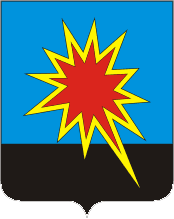 российская федерациякемеровская областькалтанский городской округадминистрация калтанского городского округаПОСТАНОВЛЕНИЕОт   16.01.2013г. № 02-пОб образовании избирательных участков на территории Калтанского городского округаВ соответствии с пунктом 2 статьи 19 Федерального закона от 12 июня 2002 года № 67-ФЗ "Об основных гарантиях избирательных прав и права на участие в референдуме граждан Российской Федерации" (в редакции Федерального закона от 02.10.2012г. № 1 57-ФЗ):Образовать на территории Калтанского городского округа, по согласованию с Территориальной избирательной комиссией Калтанского городского округа, 20 избирательных участков с указанием их границ, номеров и местонахождения согласно приложению.Руководителям соответствующих предприятий, организаций, учреждений выделить на время избирательных кампаний помещения, пригодные для размещения избирательных участков и проведения голосования в день выборов.МАУ «Пресс-центр» г. Калтан (Беспальчук В.Н.) опубликовать постановление в газете «Калтанский вестник».Контроль за исполнением: распоряжения возложить на управляющего делами - руководителя аппарата М.В. Николаеву.Глава Калтанскогогородского округа							И.Ф. ГолдиновУТВЕРЖДЕНПостановлением администрации Калтанского городского округаОт 16.01.2013 г. № 02-пСписок избирательных участков на территории Калтанского городского округа, сформированных для проведения голосования и подсчета голосов избирателей на выборах и референдумах всех уровнейИзбирательный участок №162Центр: г. Калтан, ул. Пожарского, 20ул. Береговаяул. Весенняяул. Горького 1 - яул. Железнодорожнаяул. Знаменкаул. Марксаул. Мининаул. Набережная 1 -яул. Омскаяул. Пионерскаяул. Победыул. Пожарскогоул. Почтоваяул. Ренинаул. Руставелиул. Славыул. Солнечнаяул. Стахановскаяул. Тепличнаяул. ЦентральнаяИзбирательный участок № 163Центр: г. Калтан, ул. Дзержинского 28.ул. Дзержинского четные 24, 26, 42, 44, 46, 48, с 52 по 70нечетные   27, 31,33,35, 37 ул. Жемчужная ул. Курская ул. Минская ул. Новосибирская ул. Новостройка ул. 2-я Новостройка ул. Полевая ул. Рижская ул. Томская ул. Строительная ул. ФестивальнаяИзбирательный участок № 164Центр:  г. Калтан, ул. Дзержинского, 14ул.Дзержинского    четные с 6 по 22, с 30 по 40нечетные   11,15,17,21,23,59,61,61.1Избирательный участок № 165Центр:  г. Калтан, ул. Дзержинского, 3ул. Дзержинского    4, 7, 9, 25, 49, 50, 51, 53, 55, 57, 63, 65, 67 ул. Озерная ул. Российская ул. ШуштепскаяИзбирательный участок № 166Центр: г. Калтан, ул. Невского, 15ул. Достоевского,ул. Закарпатскаяул. Колхознаяпер. Колхозныйул. Космодемьянскойул. Кошевогопер. Кошевогоул. Лазурнаяпер. Матросоваул. Набережная четные с 16 по 172, 172А, 174 В нечетные полностьюпер. Набережныйул. Невскогоул. Останкиноул. Покрышкинапер. Покрышкинаул. СанаторнаяСанаторный 1-й переулокСанаторный 2-й переулокИзбирательный участок № 167Центр:  г. Калтан, ул. Спортивная, 14ул. Ашмаринскаяул. БетховенаБетховена переулокул. ДаргомыжскогоДаргомыжский переулокДостоевского переулокул. Енисейскаяул. Заливнаяул. Заозернаяул. Кандышевскаяул. Квартальнаяул. Киевскаяул. Кондомскаяул. Красноярскаяпер. Крутойул. Лазоул. ЛьвовскаяЛьвовский переулокул. Малышевскаяул. МаяковскогоМаяковского переулокул. Набережная	четные с 2 по 14 (включая 2А, 6А, 14А, 14Б)переулок ОвражныйПрибрежный переулокул. Поселковаяул. Проселочнаяул. РечнаяРечной переулокРыбацкий переулокул. Спортивнаяул. Топкинскаяул. Тульскаяул. Хмельницкогоул. Шишкинаул. ШолоховаИзбирательный участок №  168Центр г. Калтан, ул. Комсомольская, 7ул. Жданова	четные с 2 по 58	нечетные с 1 по 41пер. Ждановаул. Комсомольская	1,3, 5, 11, 13, 15ул. Мичуринаул. Совхозная	четные с 2 по 88	нечетные с 1 по 193Совхозный 1-й переулокСовхозный 2-й перИзбирательный участок №169Центр:   г. Калтан, пр. Мира, 10ул. Базарная	7, 8, 14ул. Заводскаяул. Калинина	2, 4, 6.ул. Комсомольская	нечетные   с 19 по 27ул. Карьернаяпер. Карьерныйпр. Мира	2, 11, 17аИзбирательный участок № 170 Центр: г. Калтан, ул. Калинина, 38ул. Базарная	1,3,5,6, 9, 11пер. Базарный ул. Болотная пер. Болотныйул. Гоголя	четные с 2 по 20        нечетные с 1 по 43ул. Горького	нечетные с 7 по 25ул. Жданова	четные с 60 по 106	нечетные с 43 по 105ул. Красенка	четные с 2 по 68	нечетные с 1 по 67ул. Калинина	5, 7, 8, 10, 12, 13а, 16        четные    с 24 по 36ул. Луговаяул. Некрасова ул. Садовая пер. Садовыйпер. Северныйул. Пасечная ул. ТургеневаИзбирательный участок № 171Центр:   г. Калтан, пр. Мира, 30ул. Комсомольская       нечетные с 33 по 59пр. Мира	четные с 14 по 34	нечетные с 21 по 27, с 37 по 39Избирательный участок № 172Центр: г. Калтан, ул. Калинина, 40ул. Гоголя	четные с 22 по 26	нечетные с 45 по 75ул. Горького	четные с 14 по 26ул. Жданова	четные с   108 по 124       нечетные с  107 по 125, 125Аул. Калинина	нечетные с 17 по 43ул. Красенка	четные с 70 по 100	нечетные с 69 по 99ул. Мира	нечетные 29, 31, 33, 33а, 33б, 35, 35а, 37а,37б,39а,39бИзбирательный участок № 173Центр: г. Калтан, пр. Мира, 55 Аул. Гоголя  четные с 28 по 32, 32А, 32Б, 32В, 32Г нечетные с 77 по 95 ул. Горького    четные с 28 по 38ул. Калинина   четные с 42 по 44 нечетные 43а, 43б, с 45 по 61пр. Мира	четные с 36 по 38 нечетные 41, 43(включая 41а, 43а, 43б, 45а, 45б)Избирательный участок № 174Центр: г. Калган, пр. Мира, 55 Аул. Гоголя   четные с 34 по 82а  нечетные с 97 по 139пер. Горныйул. Калинина четные с 54 по 78    нечетные с 63 по 103пер. Ключевойул. Комсомольская	нечетные с 65 по 69ул. Курганная пер. Курганныйпр. Мира	четные с 40 по 54    нечетные 45,47,49,51,55,65аул. Нагорная	четные с 2 по 28	нечетные с 3 по 33ул. Нагорная 2-я ул. Партизанская пер. Партизанский пер. СоветскийИзбирательный участок № 175Центр: г. Калтан, пер. Советский, 9 Аул. Гоголя	четные с 84 по 98       нечетные с   141 по 163ул. Калинина	четные с 82 по 144     нечетные с 105 по 157ул. Комсомольская	четные с 24 по 94     нечетные с 71 по 123пер. Комсомольскийпр. Мира	четные с 56 по 84   .   нечетные с 61 по 119 (кроме 65А)ул. Нагорная	четные с 30 по 48       нечетные с 35 по 77ул. Новаяул. ШкольнаяИзбирательный участок № 176Центр: г. Калтан, с. Сарбала, ул. Советская, 11 Аул. Болотнаяул. Весенняяул. Ключеваяул. Колокольцеваул. Колхознаяул. Коммунистическаяул. Кооперативнаяул. Ленинаул. Луговаяул. Нагорнаяул. Набережнаяул. Садоваяул. Советскаяул. ШкольнаяИзбирательный участок № 177Центр: г. Калган, пос. Малиновка, ул. Советская, 44ул. Береговаяул. Весенняя с переулкамиул. М.Горькогоул. Железнодорожнаяул. Комсомольскаяул. Кондомская.ул. Леснаяул. Линейнаяул. Малиновскаяул. Октябрьскаяул. Перспективнаяул. Пионерскаяул. Рабочаяул. Рябиноваяул. Сибирскаяул. Советскаяул. Спортивнаяул. Торговаяул. УрицкогоИзбирательный участок № 178Центр: г. Калтан, пос. Малиновка, ул. 60 лет Октября, 19ул. 60 лет Октября   21, 21А, 23, 25, 27,ул. Васильковаяул. Кооперативнаяул. Нагорнаяул. Некрасоваул. Островскогоул. Ренинаул. Станционная с переулкамиул. Сплавнаяул. Цветочная пос. Новый пунктИзбирательный участок № 179Центр: г. Калтан, пос. Малиновка, ул. 60 лет Октября, 30ул. 60 лет Октября, 9, 11, 13, 1 5, 17, 24, 26, 28, 29ул.Зеленаяул. Космосул. Крупской	четные с 2 по 78	нечетные с 1 по 69ул. Крутая ул. Мира ул. Нахимоваул. Подгорная Полевой переулок ул. СтроительнаяИзбирательный участок № 180Центр: г. Калтан, пос. Малиновка, ул. 60 лет Октября, 22ул. 60 лет Октября  1А 2,4,6,8,10, 5, 14, 16,18 ул. Басмалинская ул. Веселая ул. Вишневаяул. Восточная с переулкомул. Гоголяул. Кироваул. Крупская нечетные с 73 по 103     четные с 80 по 1 14ул. Луговаяул. Макаренкоул. Молодежнаяул. Народнаяул. Парижской Коммуныул. Российскаяул. Сосноваяул. Солнечнаяул. Шевченкоул. ШкольнаяИзбирательный участок № 181Центр: г. Калтан, пос. Малиновка, ул. Угольная, 54ул. Высотная с переулком ул. Горнорабочаяул. Горняцкая ул. Дзержинского ул. Дружбы ул. Куйбышева ул. Кузбасская с переулками ул. Кутузова ул. Ленина ул. Ломоносова ул. Новаяул. Отдельная с переулками ул. Проектная ул. Пугачева ул. Пушкина ул. Садовая ул. Угольная Черемуховый переулок ул. Шахтерская